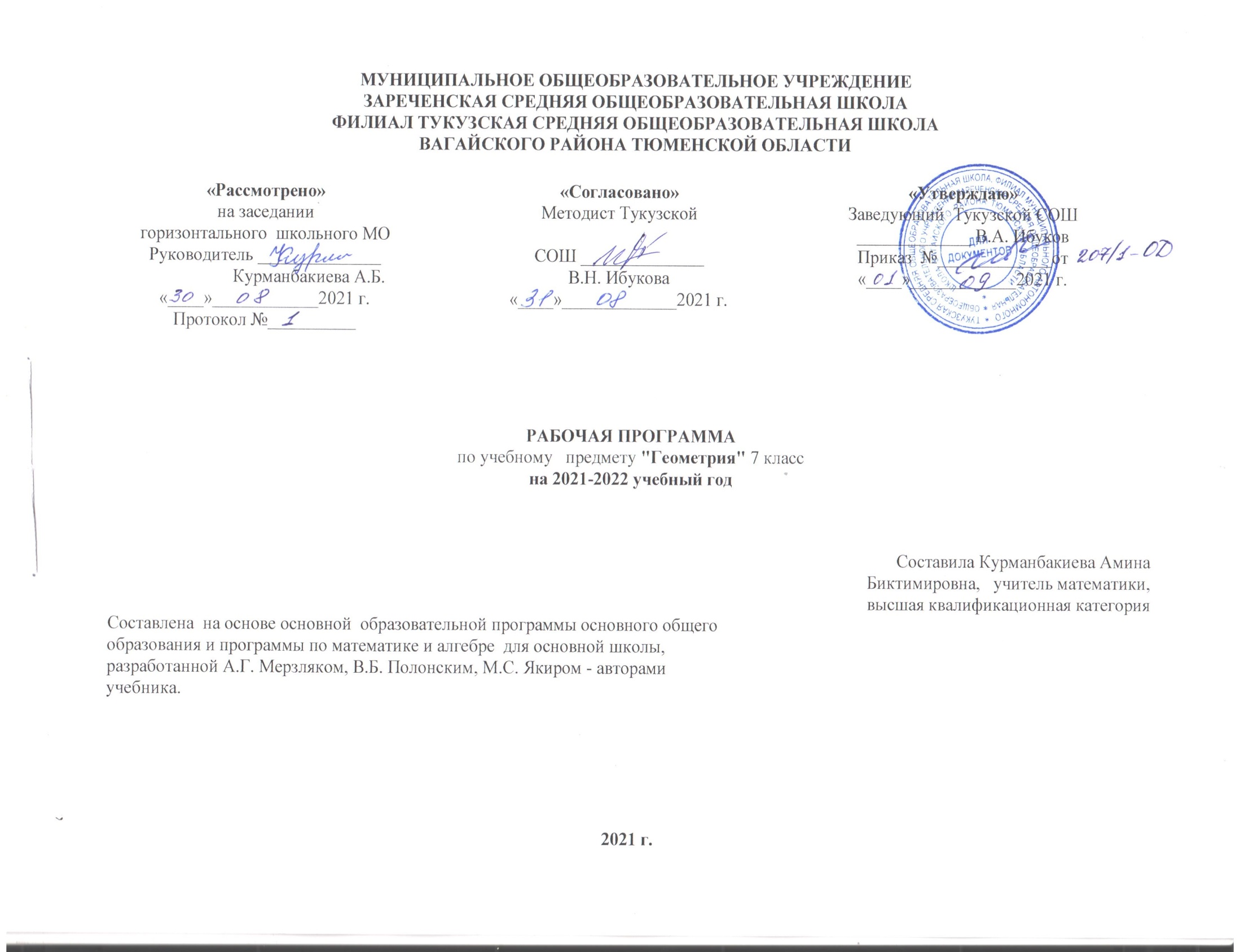 I.  ПЛАНИРУЕМЫЕ РЕЗУЛЬТАТЫ ОСВОЕНИЯ УЧЕБНОГО ПРЕДМЕТАЛичностные:развитие логического и критического мышления, культуры речи, способности к  умственному эксперименту;формирование у учащихся интеллектуальной честности и объективности, способности к преодолению мыслительных стереотипов, вытекающих из обыденного опыта;формирование качеств мышления, необходимых для адаптации в современном информационном обществе;развитие интереса к математическому творчеству и математических способностей;понимать роль математики в развитии России, характеризовать  вклад  выдающихся  математиков  в  развитие математики и иных научных областейМетапредметные:формирование представлений о математике как части общечеловеческой культуры, о значимости математики в развитии цивилизации и современного общества;развитие представлений о математике как форме описания и методе познания действительности, создание условий для приобретения первоначального опыта математического моделирования;  -формирование общих способов интеллектуальной деятельности, характерных для математики и являющихся основой познавательной     культуры, значимой для различных сфер человеческой деятельности; - использовать математические знания для описания закономерностей в окружающей действительности и произведениях  искусства;в повседневной жизни и при изучении других предметов: использовать свойства геометрических фигур для решения типовых задач, возникающих в ситуациях повседневной жизни, задач практического содержания.Предметные: Оперировать на базовом уровне понятиями: точка, прямая, отрезок, луч, треугольники, окружность, круг;извлекать информацию о геометрических фигурах, представленную на чертежах в явном виде;применять для решения задач геометрические факты, если условия их применения заданы в явной форме;решать задачи на нахождение геометрических величин по образцам или алгоритмам. равенство фигур, параллельность прямых, перпендикулярность  прямых,  углы  между прямыми,  перпендикуляр, наклонная, проекция.	Выполнять измерение длин, расстояний, величин углов с	помощьюинструментов для измерений длин и углов;применять формулы периметра, площади и объёма, площади поверхности отдельных многогранников при вычислениях;изображать типовые плоские фигуры и фигуры в пространстве от руки и с помощью инструментов; выполнять простейшие построения на местности, необходимые в реальной жизни. используя 	изученные	методы, проводить	доказательство,	давать опровержение; выбирать изученные методы и их комбинации для решения задач. II.   СОДЕРЖАНИЕ УЧЕБНОГО ПРЕДМЕТА «ГЕОМЕТРИЯ 7»Глава 1.  Простейшие геометрические фигуры и их свойства (13 час.) Точки и прямые. Отрезок и его длина Луч. Угол. (РВП) «Путешествие в музей геометрии».  Измерение углов.  Смежные и  вертикальные углы. Перпендикулярные прямые. Аксиомы.     Глава 2.    Треугольники. (18 часов)Равные треугольники. Высота, медиана, биссектриса треугольника. Урок-презентация. Первый и второй признаки равенства треугольников Равнобедренный треугольник и его свойства. Признаки равнобедренного треугольника. Третий признак равенства треугольников. Теоремы.  (РПВ) Беседа «А  чему  же  нас  учит  геометрия»?  Глава 3.   Параллельные прямые. Сумма углов треугольника (16 часов)     Параллельные прямые. Признаки параллельных прямых. Свойства параллельных прямых. (РПВ) Беседа «А бывают ли геометрические игры?».    Сумма углов треугольника. Прямоугольный треугольник. Свойства прямоугольного треугольника. Глава 4.   Окружность и круг. Геометрические построения (16 часов)     Геометрическое место точек. Окружность и круг. Урок-мастерская.   Некоторые свойства окружности. Касательная к окружности. Описанная и вписанная окружности треугольника.  Задачи на построение.       Метод геометрических мест точек в задачах на построение. (РПВ) Беседа «Геометрия вокруг нас».Обобщающее повторение (5 часов) Фронтальное повторение материала 7 классаIII.   ТЕМАТИЧЕСКОЕ ПЛАНИРОВАНИЕ, В ТОМ ЧИСЛЕ С УЧЕТОМ РАБОЧЕЙ ПРОГРАММЫ ВОСПИТАНИЯ С УКАЗАНИЕМ КОЛИЧЕСТВА ЧАСОВ, ОТВОДИМЫХ НА ОСВОЕНИЕ КАЖДОЙ ТЕМЫПриложениеКАЛЕНДАРНО-ТЕМАТИЧЕСКОЕ ПЛАНИРОВАНИЕКонтрольная работа № 1 по теме «Простейшие геометрические фигуры и их свойства»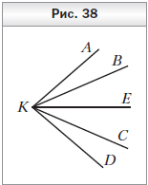 Вариант 1     1. Точка C принадлежит отрезку BD. Найдите длину отрезка BC, если BD = 10,3 см,
     CD = 7,8 см.     2 . Один из углов, образовавшихся при пересечении двух прямых, равен 94°. Найдите градусные меры остальных углов.     3. Один из смежных углов на 48° меньше другого. Найдите эти углы.    4. На рисунке 38 углы AKB и DKC равны, луч KE — биссектриса угла AKD. Докажите, что ∠BKE =∠CKE.    5. Точки A, B и C лежат на одной прямой, BC = 48 см, отрезок AB в 7 раз меньше отрезка AC. Найдите отрезок AB._____________________________________________________________________________________________Контрольная работа № 1 по теме «Простейшие геометрические фигуры и их свойства»Вариант 2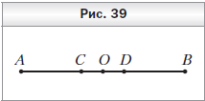 1. Луч OM проходит между сторонами угла AOB, ∠AOB = 84°, ∠AOM = 35°. Найдите величину угла BOM.2. Один из углов, образовавшихся при пересечении двух прямых, равен 118°. Найдите градусные меры остальных углов.        3. Один из смежных углов на 34° больше другого. Найдите эти углы.      4 . На рисунке 39 отрезки AO и BO равны, точка O — середина отрезка CD. Докажите, что AC = BD.      5.  Известно, что ∠ABC = 36°, угол CBD в 3 раза больше угла ABD. Найдите ∠ABD. ________________________________________________________________________________________________ Контрольная работа № 1 по теме «Простейшие геометрические фигуры и их свойства»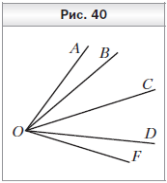 Вариант 3    1. Точка F принадлежит отрезку AB. Найдите длину отрезка AF, если FB = 5,4 см,
  AB = 8,3 см.    2 . Один из углов, образовавшихся при пересечении двух прямых, равен 53°.      Найдите градусные меры остальных углов.   3. Один из смежных углов в 2 раза больше другого. Найдите эти углы.   4. На рисунке 40 ∠AOC =∠FOC, ∠BOC = ∠DOC. Докажите, что ∠AOB =∠FOD.   5. Точки M, K и P лежат на одной прямой, MK = 35 см, отрезок MP в 6 раз больше    отрезка KP. Найдите отрезок KP.___________________________________________________________________________________Контрольная работа № 1 по теме «Простейшие геометрические фигуры и их свойства»Вариант 4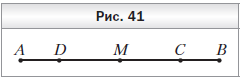     1. Луч KF проходит между сторонами угла MKN, ∠MKN = 128°, ∠NKF =    37°. Найдите величину угла FKM.    2 . Один из углов, образовавшихся при пересечении двух прямых, равен 151°. Найдите градусные меры остальных углов.    3. Один из смежных углов в 3 раза меньше другого. Найдите эти углы.    4. На рисунке 41 отрезки AD и BC равны, точка M — середина отрезка AB. Докажите, что DM = MC.    5.  Известно, что ∠COE = 24°, угол DOE в 5 раз больше угла COD. Найдите ∠COD.№  пара-графаТема параграфовКоличество часовВ том числе контр. работГлава I.  Простейшие геометрические фигуры и их свойства13 ч.11Точки и прямые 22Отрезок и его длина33Луч.  Угол.  Измерение углов.   (РВП) «Путешествие в музей геометрии».24Смежные и вертикальные углы.25Перпендикулярные прямые.16Аксиомы.1Повторение и систематизация учебного материала.1Контрольная работа № 1 " Простейшие геометрические фигуры и их свойства"11Глава II. Треугольники18 ч.17Равные треугольники. Высота, медиана, биссектриса треугольника.  Урок-презентация.28Первый и второй признаки равенства треугольников.59Равнобедренный треугольник и его свойства.410Признаки  равнобедренного треугольника.211Третий признак  равенства треугольников.212Теоремы. (РПВ) Беседа «А  чему  же  нас  учит  геометрия»?  1Повторение и систематизация учебного материала.1Контрольная работа № 2 " Треугольники"1Глава III.    Параллельные прямые. Сумма углов треугольника16  ч.113Параллельные прямые.114Признак   параллельности двух прямых215Свойства  параллельных   прямых. (РПВ) Беседа «А бывают ли геометрические игры?».316Сумма углов треугольника.417Прямоугольный треугольник.218Свойства прямоугольного треугольника.2Повторение и систематизация учебного материала.1Контрольная работа № 3   "Параллельные прямые. Сумма углов треугольника "11Глава IV.    Окружность и круг. Геометрические построения.16119Геометрическое место точек. Окружность и круг.220Некоторые свойства окружности. Касательная и  окружность. Урок-мастерская.321Описанные и вписанные  окружности треугольника.322Задачи на построение.323Метод  геометрических  мест   точек. в задачах на построение.3Повторение и систематизация учебного материала.1Контрольная работа № 4 "Окружность и круг. Геометрические построения "11Повторение курса геометрии за  курс 7 класса31Повторение и систематизация учебного материала курса геометрии 7 класса.(РПВ) Беседа «Геометрия вокруг нас».2Итоговая     контрольная работа № 511                                                                                   Итого685№Тема урокаТема урокаДатаДатаЭлементы содержания урокаЭлементы содержания урока№Тема урокаТема урокаПланФактЭлементы содержания урокаЭлементы содержания урока1. Простейшие геометрические фигуры и их свойства   (13 час.)1. Простейшие геометрические фигуры и их свойства   (13 час.)1. Простейшие геометрические фигуры и их свойства   (13 час.)1. Простейшие геометрические фигуры и их свойства   (13 час.)1. Простейшие геометрические фигуры и их свойства   (13 час.)1. Простейшие геометрические фигуры и их свойства   (13 час.)1. Простейшие геометрические фигуры и их свойства   (13 час.)Точки и прямые    2 часа03.09.07.09.Начальные понятия планиметрии. Геом. фигуры. Основное свойство прямой. Пересекающиеся прямые.Начальные понятия планиметрии. Геом. фигуры. Основное свойство прямой. Пересекающиеся прямые.Точки и прямые    2 часа03.09.07.09.Начальные понятия планиметрии. Геом. фигуры. Основное свойство прямой. Пересекающиеся прямые.Начальные понятия планиметрии. Геом. фигуры. Основное свойство прямой. Пересекающиеся прямые.Отрезок и его длина     3  часа10.09.Отрезок, концы отрезка, внутренняя точка отрезка, равные отрезки.Отрезок, концы отрезка, внутренняя точка отрезка, равные отрезки.Отрезок и его длина     3  часа14.09Отрезок, концы отрезка, внутренняя точка отрезка, равные отрезки.Отрезок, концы отрезка, внутренняя точка отрезка, равные отрезки.Отрезок и его длина     3  часа17.09.Отрезок, концы отрезка, внутренняя точка отрезка, равные отрезки.Отрезок, концы отрезка, внутренняя точка отрезка, равные отрезки.Луч и угол.21.09.Луч, начало луча, угол, стороны угла, вершина угла, развернутый угол, равные углы, биссектриса углаЛуч, начало луча, угол, стороны угла, вершина угла, развернутый угол, равные углы, биссектриса углаИзмерение углов24.09.гол, градусная мера угла, равные углы, прямой, острый, тупой угол. Основное свойство величины углагол, градусная мера угла, равные углы, прямой, острый, тупой угол. Основное свойство величины углаСмежные углы28.09.Определение и свойство смежных углов. Определение и свойство смежных углов. Вертикальные углы01.10.Определение и свойство вертикальных  углов.Определение и свойство вертикальных  углов.Перпендикулярныепрямые.05.10.Перпендикулярные прямые. Расстояние от точки до прямой. Свойство прямой, перпендикулярной данной. Наклонная.Перпендикулярные прямые. Расстояние от точки до прямой. Свойство прямой, перпендикулярной данной. Наклонная.Аксиомы.08.10.Аксиома. Основные свойства.Аксиома. Основные свойства.Повторение и систематизация учебного материала12.10.Равные отрезки, единичный отрезок, основное св-во длины отрезка, «лежать между…».Определение и свойство смежных углов. Определение и свойство вертикальных  углов.Равные отрезки, единичный отрезок, основное св-во длины отрезка, «лежать между…».Определение и свойство смежных углов. Определение и свойство вертикальных  углов.Контрольная работа №115.10.Равные отрезки, единичный отрезок, основное св-во длины отрезка, «лежать между…».Определение и свойство смежных углов. Определение и свойство вертикальных  углов.Равные отрезки, единичный отрезок, основное св-во длины отрезка, «лежать между…».Определение и свойство смежных углов. Определение и свойство вертикальных  углов.Глава 2.      Глава 2.      Равные треугольники.19.10.Треугольник и его элементы, равные треугольники. Виды треугольников. Основное свойство равенства треугольников. Периметр.Треугольник и его элементы, равные треугольники. Виды треугольников. Основное свойство равенства треугольников. Периметр.Высота медиана, биссектриса треугольника22.10.Определение медианы, биссектрисы и высоты треугольника. Понятия перпендикуляра к прямой, теорема о перпендикуляре с доказательством.Определение медианы, биссектрисы и высоты треугольника. Понятия перпендикуляра к прямой, теорема о перпендикуляре с доказательством.Первый признак  равенства треугольников                                                   2 четверть26.10..Теорема, доказательство теоремы. Доказательство первого  признака равенства треугольников. Теорема, доказательство теоремы. Доказательство первого  признака равенства треугольников. Первый признак  равенстватреугольников09.11Формулировка и доказательство первого признака равенства треугольников.Формулировка и доказательство первого признака равенства треугольников.Серединный перпендикуляр и его  свойства.12.11.Второй признак равенства треугольников с доказательством.Второй признак равенства треугольников с доказательством.Второй признак  равенства треугольников16.11Второй признак равенства треугольников с доказательством.Второй признак равенства треугольников с доказательством.Первый и второй признаки равенства треугольников19.11.Первый и второй признаки равенства треугольников с доказательством.Первый и второй признаки равенства треугольников с доказательством.Первый и второй признаки равенства треугольников23.11Решение задач на первый и второй признаки равенства треугольниковРешение задач на первый и второй признаки равенства треугольниковРавнобедренный треугольник и его свойства26.11.Свойства равнобедренного треугольника с доказательствами.Свойства равнобедренного треугольника с доказательствами.Равнобедренный треугольник и его свойства30.11Понятия равнобедр. и равностор. тр-ков; боковые стороны, вершина, углы при основании. Периметр р/б тр-ка.Понятия равнобедр. и равностор. тр-ков; боковые стороны, вершина, углы при основании. Периметр р/б тр-ка.Равнобедренный треугольник и его свойства03.12.Понятия равнобедр. и равностор. тр-ков; боковые стороны, вершина, углы при основании. Периметр р/б тр-ка.Понятия равнобедр. и равностор. тр-ков; боковые стороны, вершина, углы при основании. Периметр р/б тр-ка.Признаки равнобедренного треугольника07.12.Признаки р/б треугольника. Различие между теоремами о свойствах объекта и теоремами- признаками Признаки равнобедренного треугольника10.12.Признаки равнобедренного треугольника.Признаки равнобедренного треугольника.Третий признак равенства треугольников14.12.Третий признак равенства треугольников с доказательством.Третий признак равенства треугольников с доказательством.Третий признак равенства треугольников17.12.Свойство точек, равноудалённых от концов отрезка.Свойство точек, равноудалённых от концов отрезка.Теоремы21.12.Теорема, условие и заключение теоремы, прямая и обратная теоремы, доказательство от противного; приём дополнительные построенияТеорема, условие и заключение теоремы, прямая и обратная теоремы, доказательство от противного; приём дополнительные построенияПовторение и систематизация учебного материала24.12.Признаки равенства тр-ков. Признаки р/б треугольника. Понятия р/б тр-ка. и равностор. тр-ков; боковые стороны, вершина, углы при основании. Периметр р/б тр-ка. Признаки равенства тр-ков. Признаки р/б треугольника. Понятия р/б тр-ка. и равностор. тр-ков; боковые стороны, вершина, углы при основании. Периметр р/б тр-ка. Контрольная работа №228.12Признаки р/б тр-ка Понятия равнобедр. и равностор. тр-ков; боковые стороны, вершина, углы при основании. Периметр р/б тр-ка.Признаки р/б тр-ка Понятия равнобедр. и равностор. тр-ков; боковые стороны, вершина, углы при основании. Периметр р/б тр-ка.Глава IIIГлава IIIПараллельные прямые. Сумма углов треугольника.Параллельные прямые30.12.Понятия параллельных прямых, накрест лежащих, односторонних и соответственных углов; формулировки и доказательства признаков параллельности двух прямыхПонятия параллельных прямых, накрест лежащих, односторонних и соответственных углов; формулировки и доказательства признаков параллельности двух прямыхПризнаки параллельности прямых14.01.Понятия параллельных прямых, накрест лежащих, односторонних и соответственных углов; формулировки и доказательства признаков параллельности двух прямыхПонятия параллельных прямых, накрест лежащих, односторонних и соответственных углов; формулировки и доказательства признаков параллельности двух прямыхПризнаки параллельности прямых18.01.Понятия параллельных прямых, накрест лежащих, односторонних и соответственных углов; формулировки и доказательства признаков параллельности двух прямыхПонятия параллельных прямых, накрест лежащих, односторонних и соответственных углов; формулировки и доказательства признаков параллельности двух прямыхСвойства параллельных прямых21.01.Понятия параллельных прямых, накрест лежащих, односторонних и соответственных углов; формулировки и доказательства признаков параллельности двух прямыхПонятия параллельных прямых, накрест лежащих, односторонних и соответственных углов; формулировки и доказательства признаков параллельности двух прямыхСвойства параллельных прямых25.01.Доказательство свойств параллельных прямых и применение их для решения задачДоказательство свойств параллельных прямых и применение их для решения задачСвойства параллельных прямых28.01.Свойство параллельных прямых, Расстояние между параллельными прямымиСвойство параллельных прямых, Расстояние между параллельными прямымиСумма углов треугольника01.02.Теорема о сумме углов треугольника. Св-во углов треугольника. Исследовательская работа.Теорема о сумме углов треугольника. Св-во углов треугольника. Исследовательская работа.Сумма углов треугольника. Внешний угол треугольника04.02.Внешний угол треугольника. Свойство внешнего угла тр-ка. Доказательство теоремы (самост.)Внешний угол треугольника. Свойство внешнего угла тр-ка. Доказательство теоремы (самост.)Сумма углов треугольника. Неравенство треугольника08.02.Неравенство треугольника, соотношение между сторонами и углами треугольника и его свойство.Неравенство треугольника, соотношение между сторонами и углами треугольника и его свойство.Суммауглов треугольника.11.02.Теорема о сумме углов треугольника. Свойство углов треугольника. Внешний угол треугольника. Свойство внешнего угла треугольника.Теорема о сумме углов треугольника. Свойство углов треугольника. Внешний угол треугольника. Свойство внешнего угла треугольника.Прямоугольный треугольник15.02.Катет, гипотенуза, признаки равенства прямоугольных треугольников. Катет, гипотенуза, признаки равенства прямоугольных треугольников. Прямоугольный треугольник18.02.Катет, гипотенуза, признаки равенства прямоугольных треугольников. Катет, гипотенуза, признаки равенства прямоугольных треугольников. Свойства прямоугольного треугольника22.02.Признак прямоугольного треугольника и свойство медианы прямоугольного треугольника с доказательствами. Признак прямоугольного треугольника и свойство медианы прямоугольного треугольника с доказательствами. Свойства прямоугольного треугольника25.02.Признак прямоугольного треугольника и свойство медианы прямоугольного треугольника с доказательствами. Признак прямоугольного треугольника и свойство медианы прямоугольного треугольника с доказательствами. Повторение и систематизация учебного материала01.03.Теорема о сумме углов треугольника. Св-во углов треугольника. Катет, гипотенуза, признаки равенства прямоугольных треугольников.Теорема о сумме углов треугольника. Св-во углов треугольника. Катет, гипотенуза, признаки равенства прямоугольных треугольников.Контрольная работа №304.03.Теорема о сумме углов треугольника. Св-во углов треугольника. Катет, гипотенуза, признаки равенства прямоуг. тр-ков.Теорема о сумме углов треугольника. Св-во углов треугольника. Катет, гипотенуза, признаки равенства прямоуг. тр-ков.Глава  IV.    Окружность и круг. Геометрические построения.16ч.Геометрическое место точек. Окружность и круг11.03.Геометрическое место точек. Свойство серединного перпендикуляра, св-во биссектрисы угла, окружность, радиус, хорда, диаметр, круг.Геометрическое место точек. Свойство серединного перпендикуляра, св-во биссектрисы угла, окружность, радиус, хорда, диаметр, круг.Геометрическое место точек. Окружность и круг15.03.Геометрическое место точек. Свойство серединного перпендикуляра, св-во биссектрисы угла, окружность, радиус, хорда, диаметр, круг.Геометрическое место точек. Свойство серединного перпендикуляра, св-во биссектрисы угла, окружность, радиус, хорда, диаметр, круг.Некоторые свойства окружности. Касательная к окружности18.03.Свойства окружности, касательная к окружности и её свойство, признаки касательной к окружности. Некоторые свойства окружности. Касательная к окружности.Свойства окружности, касательная к окружности и её свойство, признаки касательной к окружности. Некоторые свойства окружности. Касательная к окружности.Некоторые свойства окружности. Касательная к окружности22.03.Свойства окружности, касательная к окружности и её свойство, признаки касательной к окружности. Некоторые свойства окружности. Касательная к окружности.Свойства окружности, касательная к окружности и её свойство, признаки касательной к окружности. Некоторые свойства окружности. Касательная к окружности.Некоторые свойства окружности. Касательная к окружности4 четверть 25.03.Свойства окружности, касательная к окружности и её свойство, признаки касательной к окружности. Некоторые свойства окружности. Касательная к окружности.Свойства окружности, касательная к окружности и её свойство, признаки касательной к окружности. Некоторые свойства окружности. Касательная к окружности.Описанная и вписанная окружности треугольника05.04.Понятие окружности, описанной около тр-ка и теорема о её свойстве; свойства серединных перпендикуляров сторон треугольника, окружность, вписанная в треугольник и теорема о её свойстве; свойство биссектрис углов треугольника.Понятие окружности, описанной около тр-ка и теорема о её свойстве; свойства серединных перпендикуляров сторон треугольника, окружность, вписанная в треугольник и теорема о её свойстве; свойство биссектрис углов треугольника.Описанная и вписанная окружности треугольника08.04.Понятие окружности, описанной около тр-ка и теорема о её свойстве; свойства серединных перпендикуляров сторон треугольника, окружность, вписанная в треугольник и теорема о её свойстве; свойство биссектрис углов треугольника.Понятие окружности, описанной около тр-ка и теорема о её свойстве; свойства серединных перпендикуляров сторон треугольника, окружность, вписанная в треугольник и теорема о её свойстве; свойство биссектрис углов треугольника.Описанная и вписанная окружности треугольника12.04.Понятие окружности, описанной около тр-ка и теорема о её свойстве; свойства серединных перпендикуляров сторон треугольника, окружность, вписанная в треугольник и теорема о её свойстве; свойство биссектрис углов треугольника.Понятие окружности, описанной около тр-ка и теорема о её свойстве; свойства серединных перпендикуляров сторон треугольника, окружность, вписанная в треугольник и теорема о её свойстве; свойство биссектрис углов треугольника.Задачи на построение15.04.Правила построения, решить задачу на построение, основные задачи на построение.Правила построения, решить задачу на построение, основные задачи на построение.Задачи на построение19.04.Правила построения, решить задачу на построение, основные задачи на построение.Правила построения, решить задачу на построение, основные задачи на построение.Задачи на построение22.04.Практические работы на построение геометрических фигурПрактические работы на построение геометрических фигурМетод геометрических мест точек в задачах на построение26.04Метод геометрических мест точек в задачах на построение (ГМТ).Метод геометрических мест точек в задачах на построение (ГМТ).Метод геометрических мест точек в задачах на построение29.04.Метод геометрических мест точек в задачах на построение (ГМТ).Метод геометрических мест точек в задачах на построение (ГМТ).Метод геометрических мест точек в задачах на построение03.05Метод геометрических мест точек в задачах на построение (ГМТ).Метод геометрических мест точек в задачах на построение (ГМТ).Повторение и систематизация учебного материала06.05Практические работы на построение геометрических фигурПрактические работы на построение геометрических фигурКонтрольная работа № 410.05Практические работы на построение геометрических фигурПрактические работы на построение геометрических фигур"Начальные геометрические сведения»"Признаки равенства треугольников. Равнобедренный треугольник"13.05Теоретические основы изученной темы.Формулировки и доказательства признаков равенства треугольников; свойства равнобедренных треугольниковТеоретические основы изученной темы.Формулировки и доказательства признаков равенства треугольников; свойства равнобедренных треугольниковПовторение по теме "Параллельные прямые"17.05Признаки и свойства параллельных прямых. Признаки и свойства параллельных прямых. Повторение по теме "Соотношения между сторонами и углами треугольника"20.05Теорема о сумме углов треугольника и ее следствия; теорема о соотношениях между сторонами и углами треугольника; теорема о неравенстве треугольника. Теорема о сумме углов треугольника и ее следствия; теорема о соотношениях между сторонами и углами треугольника; теорема о неравенстве треугольника. Контрольная работа №524.05.Основные понятия геометрии 7 классаОсновные понятия геометрии 7 классаЗаключительный урок по курсу 7 класса27.05.